Evoluce"Nothing in biology makes sense except in the light of evolution" (Theodosius Dobzhansky, 1973)Pracovní list je určen studentům vyššího gymnázia. Jeho cílem je základní seznámení s termínem evoluce.O evoluci a vývoji organismůVznik a zánik životaDefinice života________________________________________________________Načrtněte/nakreslete to, co vás napadne jako první, když se řekne „EVOLUCE“:Jakýkoli nápad/obrázek je OK. Studenti mohou svoje výtvory dále slovně okomentovat – co kdo nakreslil a proč. Mohou v rámci třídy hledat mezi obrázky podobné rysy. Učitel si tímto způsobem velmi dobře a jednoduše zmapuje studentské představy o evoluci, na kterých může dále stavět. A nebo miskoncepty, které bude potřeba uvést na pravou míru.Přeložte do češtiny okřídlený výrok ukrajinsko-amerického biologa Theodosia Dobzhanskeho z roku 1973 (ze záhlaví PL):Nic v biologii nedává smysl, pokud na to nenahlížíme optikou evoluce.Jak výroku Theodosia Dobzhanskeho rozumíte? Vysvětlete vlastními slovy, co evoluce jako biologický jev pro moderní biologii znamená:Základem moderního přírodovědeckého uvažování je evoluce – představa vývoje organismů v čase. Evoluce jako fakt je tmelem a úhelným kamenem veškerých biologických úvah.Definice evoluce:4a) Zakroužkujte definici evoluce, která vám přije nejvýstižnější:Biologická evoluce je postupný vývoj jakékoli soustavy s "pamětí", v jejímž průběhu samovolně vznikají organismy.Biologická evoluce je (jakákoliv) změna v relativní četnosti alel v genetickém fondu z generace na generaci.Biologická evoluce je dlouhodobý, samovolně probíhající proces, v jehož průběhu vznikly ze systémů neživých systémy živé, jež se pak dále vyvíjejí.4b) Vysvětlete, proč se vám právě tato definice nejvíce zamlouvá:Všechny definice a)-c) jsou z odborného hlediska OK. Žádná není pochopitelně zcela vyčerpávající; každá se zaměřuje na trochu jiný aspekt složitého fenoménu evoluce. Úloha trénuje především schopnost studentů hodnotit a argumentovat. Při kontrole pak o svém náhledu diskutovat a obhájit svůj náhled na věc. Cvičení lze dále rozšířit úkolem zformulovat vlastní definici evoluce.Co jsem se touto aktivitou naučil(a):………………………………………………………………………………………………………………………………………………………………………………………………………………………………………………………………………………………………………………………………………………………………………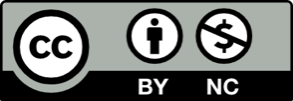 